Отчет о проведении мероприятий, посвященных                                      празднованию  60-летию полета первого человека в космос                                   ГКОУ РД «Туршунайская ООШ Казбековского района»      В  ГКОУ РД «Туршунайская ООШ Казбековского района» прошли ряд интересных мероприятий,  посвященных  празднованию  60-летию полета первого человека в космос. Цель мероприятий: расширение представления детей о космосе, его первооткрывателях, известных космонавтах, о том, что первый полет человека в космос отмечают, как всемирный день космонавтики ; развитие любознательности, познавательной активности, повышение общего уровня эрудиции; воспитание гордости за свою Родину; развитие двигательного творчества, двигательной активности, скоростных и силовых качеств; формирование осознанного отношения к здоровому образу жизни.     Проведены следующие мероприятия:Классный час "День космонавтики"Классный час посвященный 60-летию со дня полета в космос первого космонавта Юрия Гагарина. Всероссийская викторина "Освоение космоса" в 8-а классе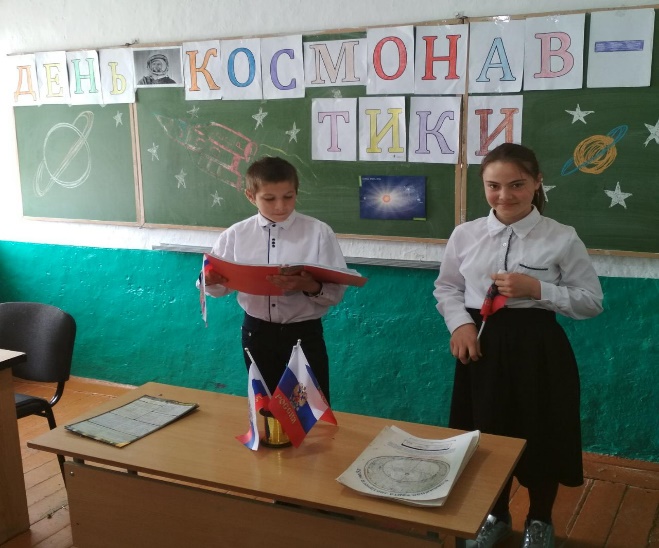 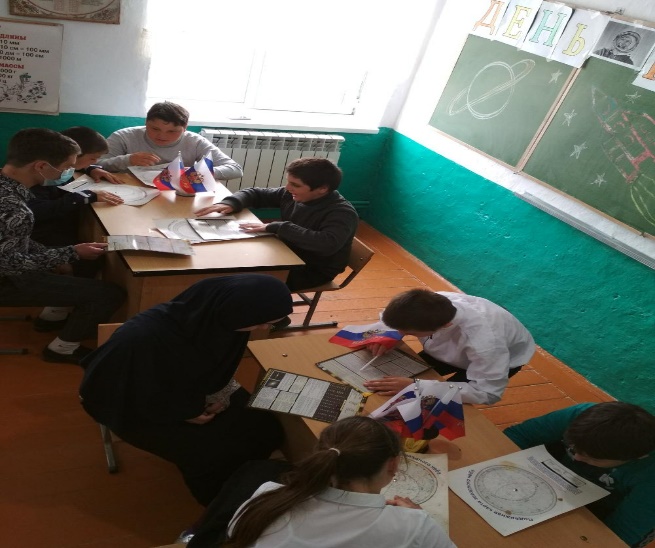 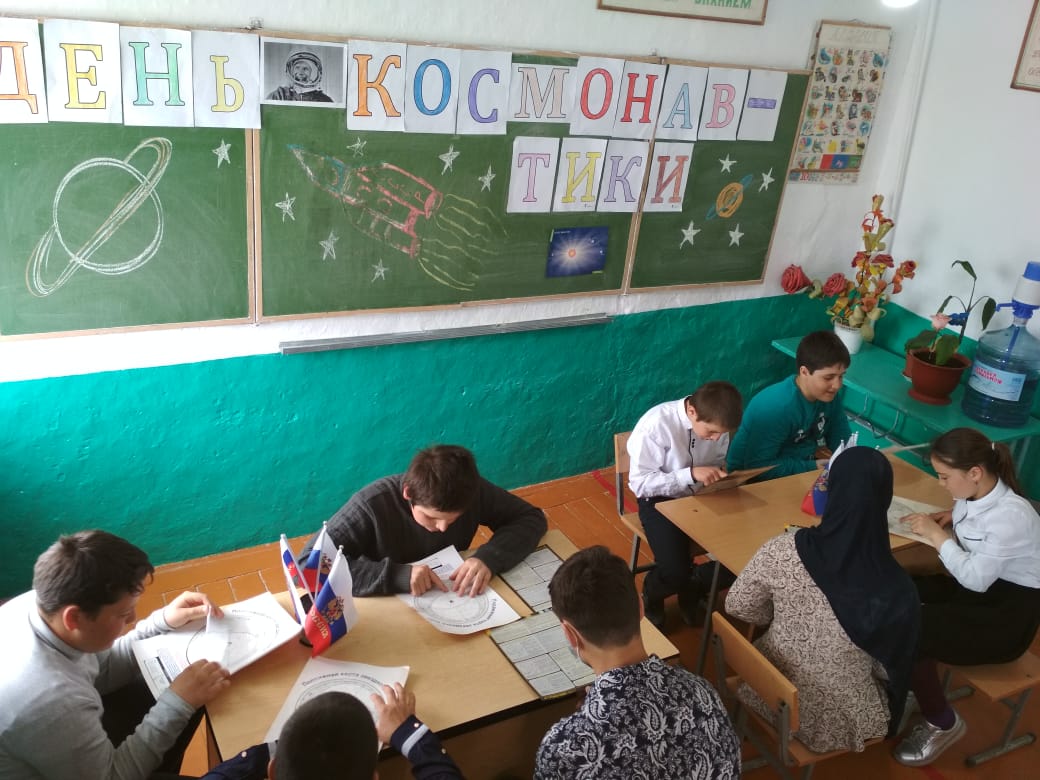 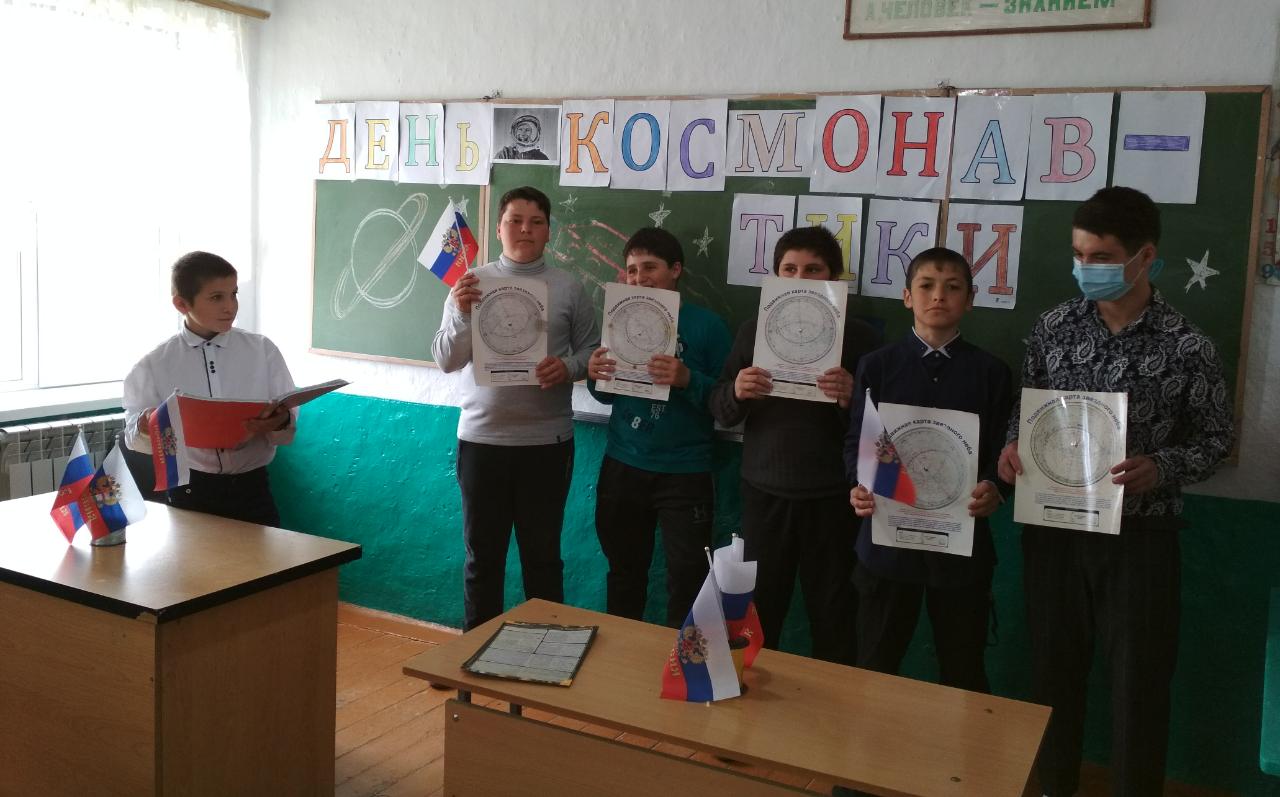 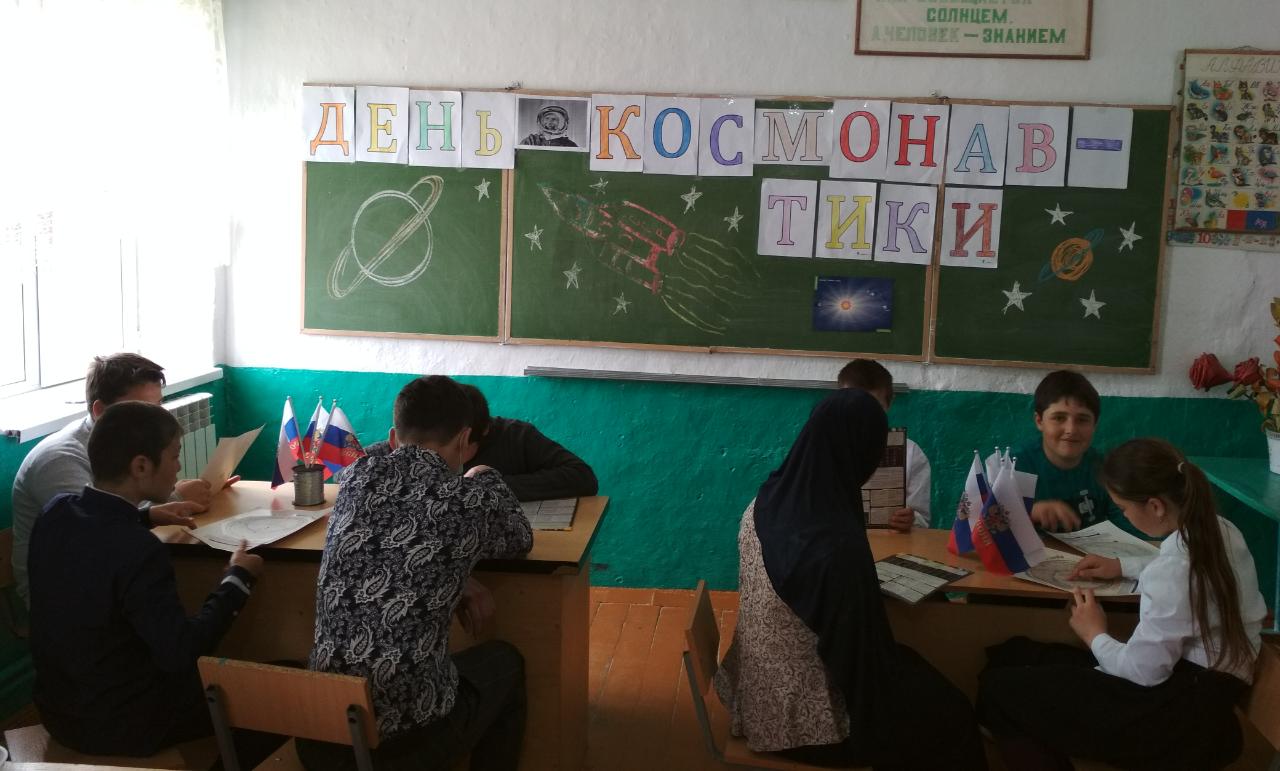 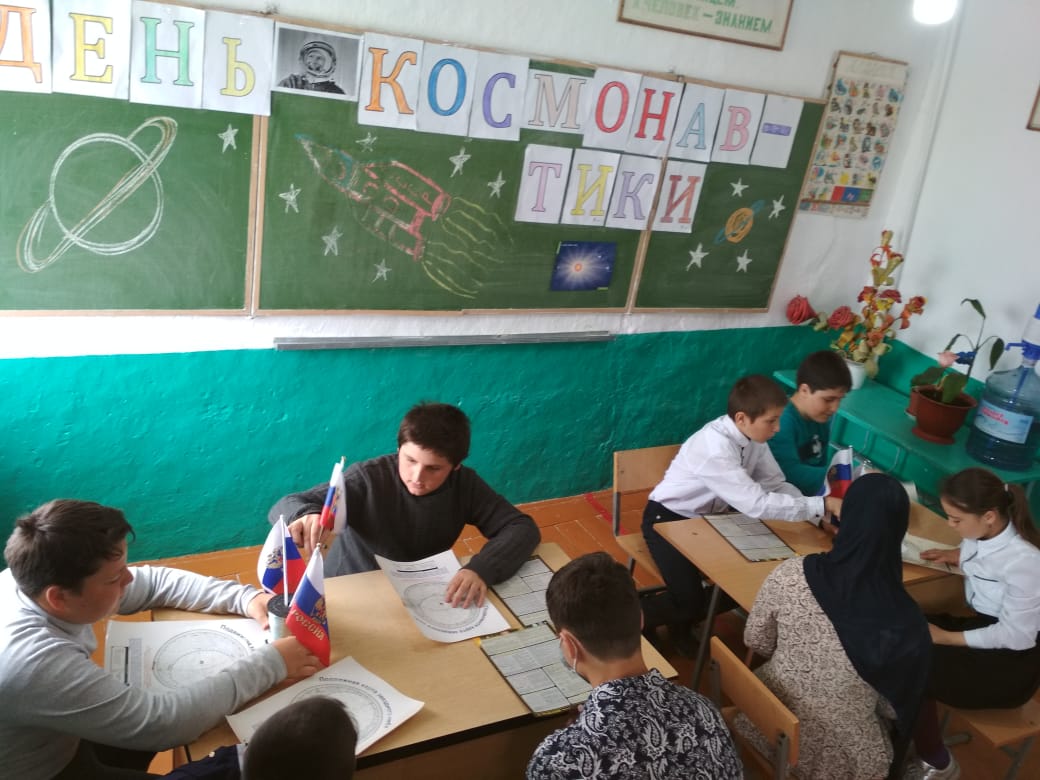 